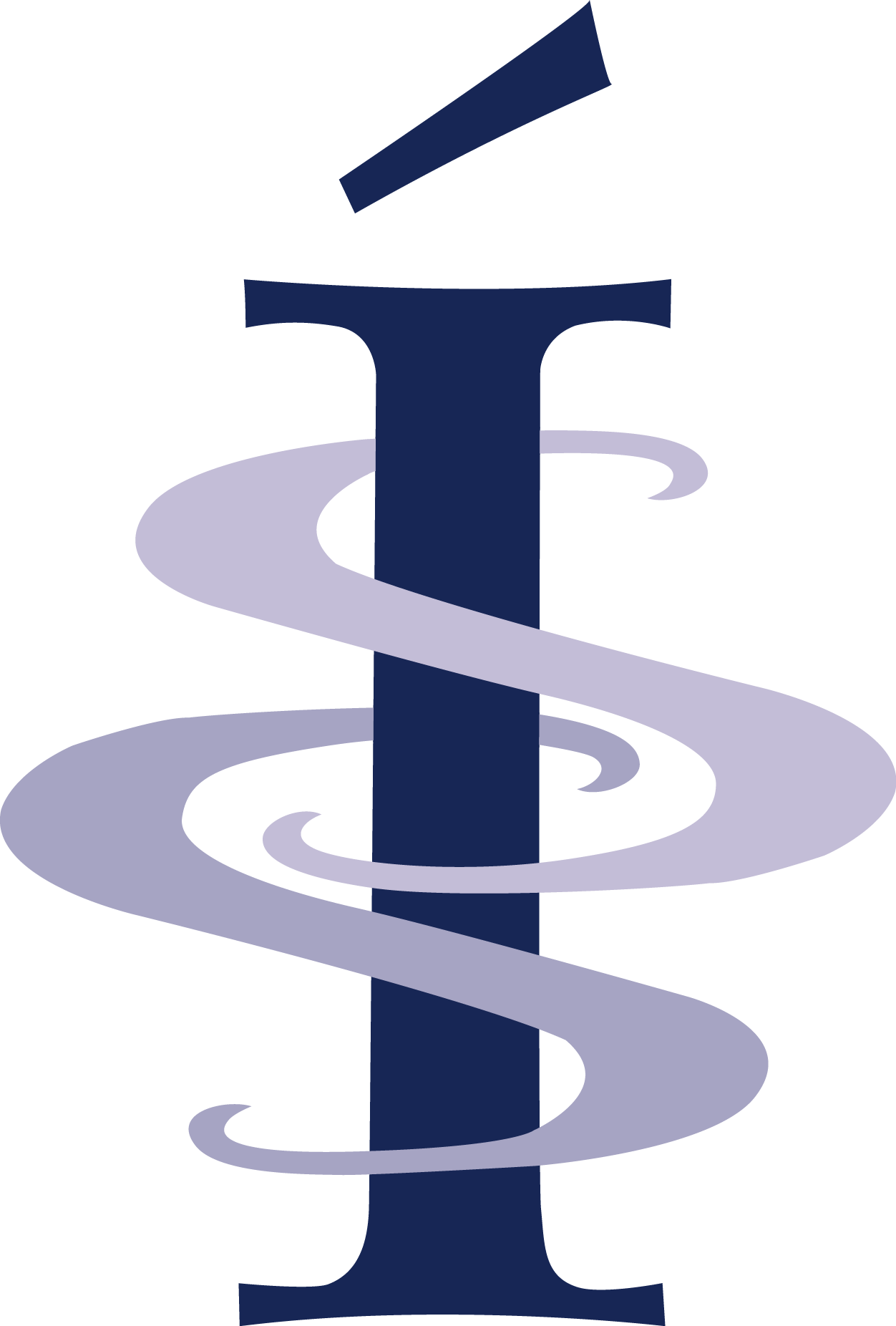 Application for participation in the coaches seminar „Art of Components“Send to info@iceskate.isNo later than May 15th 2019NameSocial Security NumberClubReason for applicationCoaches experience